Calendar of EventsAll events take place at Shalom unless otherwise noted.Upcoming events*Sun, Oct 21 – CropWalk Wed, Oct 24 – Morning Breakfast Group @ Ill. Food Emporium, 7amSat, Oct 27 – Baby Shower for Shenks in Muncie, 3pm*Tues, Oct 30 – Family PromiseSat, Nov 3 – Church Retreat @ Jameson CampFri, Nov 9-Sat, Nov 10 – Comforter Bash @ Pleasant View Church Sat, Nov 17 – Fall Clean-Up, 8-12*see announcementsBirthdays/Anniversaries this weekFri, Oct 26 – Sabrina FallsShalom Mennonite Church, 6100 E 32nd St, 46226 Church Phone: 317-549-0577Web page: www.shalommennonite.comWorship: 9:30 am             Sunday School 11 am – 12 noonPastoral Team: Brian Bither, Frank Kandel, Sabrina FallsChurch email address: pastors@shalommennonite.comVision & Accountability Team:  Brad Sommer, Jeanne Smucker, Wilma Bailey, Carl Rhine, Rod Maust, Brian BitherWelcome to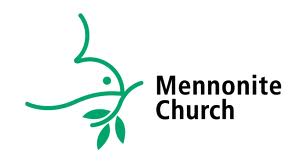 Shalom Mennonite ChurchOctober 21, 2018Shalom Mennonite Church is a diverse faith community, rooted in the Anabaptist Christian tradition, being transformed by God’s grace. Empowered by the Holy Spirit, we follow Jesus together as we worship God, grow as disciples, support one another, and share God’s love, justice, and peace with those around us and the world. Prelude: Jim Martin & Linda ShowalterHWB #582 “Guide Me, O Thou Great Jehovah”HWB #72 “When All thy Mercies, O My God”Welcome and Call to worshipLeader:  Loving God, you are the Great Composer and we are singing Your song today.  Help us to sing true and clear, listening for Your voice in our ears.People:  Your call enlivens us as we sing together, our lungs filling with one purpose.Leader:  Thank you for your persistent invitation, even when time after time, we’re oblivious, turning our attention instead to every busyness under the sun.   But today, here and now, we lay ourselves open to your gift of abundant life.People:  We offer you thanks and praise for all of your lavish gifts.  We worship you - Our Creator, Redeemer and Sustainer.   Amen                 (Adapted /  Carol Penner -  Every Day Worship)PrayerWorship EnsembleChildren’s Time: Laura HarmsSTS #45 “Calm me, Lord”Prayer of Confession Holy God, we can be so full of fear at times – afraid of the unknown; afraid of what is beyond our control; afraid of what is strange to us.  And we know that fear stops us in our tracks, hinders our action, and gives excuse for not doing what you call us to do and what you empower us to do.  So we pray that you will give us courage, O God.  Give us strong hearts and open hands that we might set aside our fear, and walk confidently into this world you have made.  Words of AssuranceSisters and brothers in Christ, the mercies of God are from everlasting to everlasting.
Let us proclaim the Good News: In Jesus Christ we are forgiven. Thanks be to God!          (By Beth Merrell Neel) https://holdfasttowhatisgoodScripture: Psalm 46:1-11; Romans 12:9-13Sermon: “Be Still and Know that I AM God” – Pastor Frank KandelSong of ResponseSharing our joys and concernsOffering AnnouncementsSending Words: Leader:   So here’s what I want you to do, God helping you:  Take your everyday, ordinary life – your sleeping, eating, going-to-work, and walking around life – and place it before God as an offering….don’t become so well-adjusted to your culture that you fit into it without even thinking.  Instead, fix your attention on God.  You’ll be changed from the inside out.ALL:  Gracious Lord, you meet our needs and you hear our prayers.  Your goodness and mercy is from everlasting to everlasting.  We will follow you all of our days.   Amen— Adapted from The Message, Romans 12:1-2Sending Song: STJ #78 “We Will Walk with God” Worship Leader: Bob Love                         Song leader: Cheryl MartinNursery: Joann Buerge                     Nursery next Sunday: Rose LoveOur songbooks: HWB (blue) Hymnal A Worship Book; STS: (purple) Sing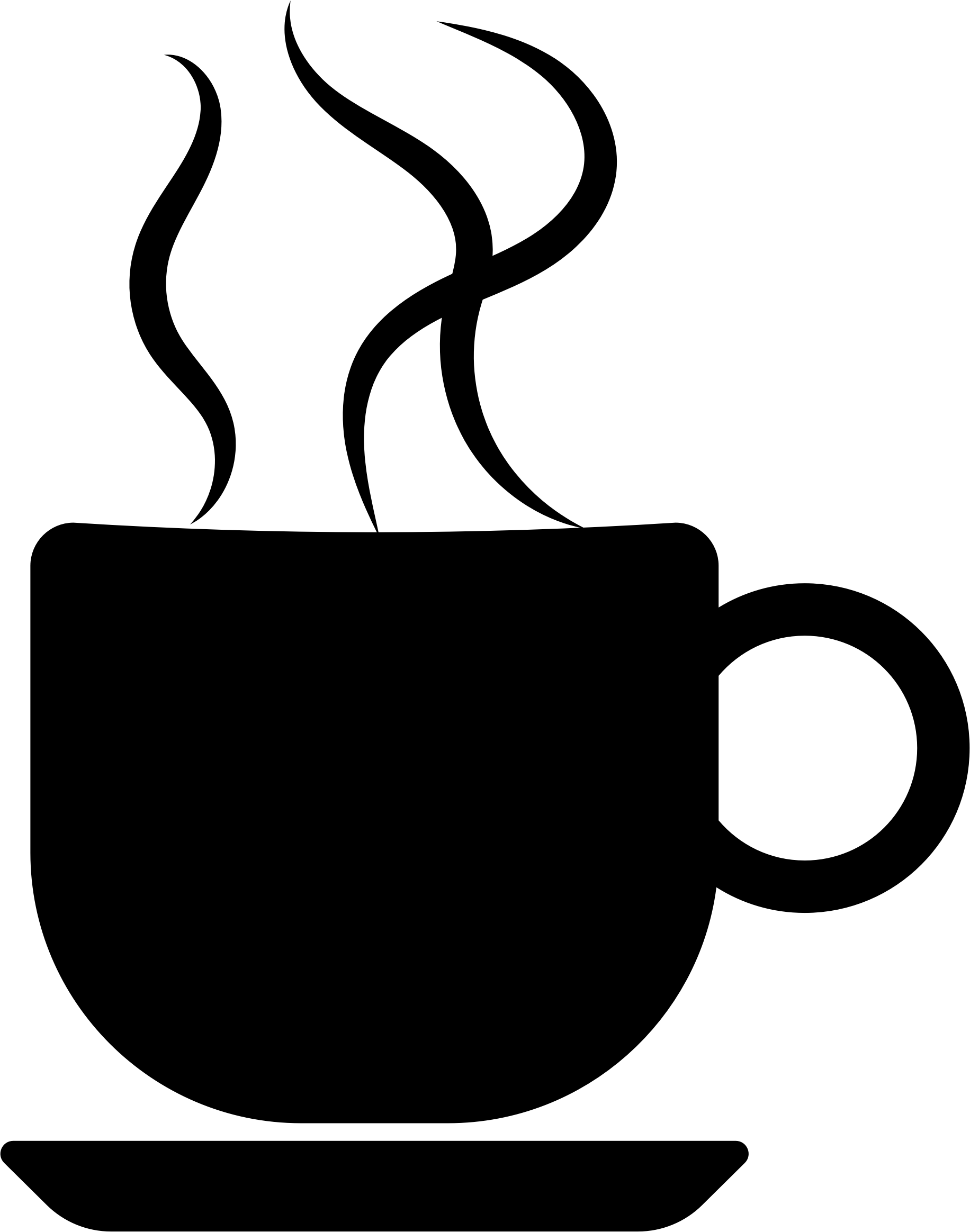    the Story; STJ: (green) Sing the JourneyWorship helps:~A large-print hymnal and Bible and a Spanish Bible is available.~Hearing assist devices are available - please ask an usher.  ~A large-print order of worship is available - please ask an usher.Weekly information:~ Send email newsletter (Journeying Together) information and bulletin announcements to office@shalommennonite.com by noon on Thursday.~ October Kitchen Clean-up: last names beginning with D-J. Nov: K-REducation HourThere will be one adult class today. It will be an additional conversation concerning Wilma Cender as a pastoral candidate for the 0.5 FTE position. We will also plan to have conversations concerning the use of the church facilities by Iglesias Amigos.AnnouncementsCrop Walk: Today is the Crop Walk! May it be a wonderful Crop Walk day.....with all that seems wrong in the world,  you are doing a really positive thing. I will be walking with you in spirit. Peace, Mary AlbrechtFamily Promise: Yes, Family Promise, a program for the homeless, is just around the corner.  You will have an opportunity to serve in one of the tasks which are listed on the signup sheet on the landing.  We don't know how many we are serving, however, Shalom has agreed Tuesday, October 30, 2018 to be our day to assist FMC.  Please be prayerful and reflect on how you can help!Thank you! -Solomon AbebeChurch Retreat: Retreat sign up is on the back window of the sanctuary. The Retreat is November 3 at Jameson Camp. Be thinking about joining us for fun, food, fellowship, and learning story telling! Nursery Toys: Worship Commission is looking for willing person(s) to sanitize the toys in the nursery, especially now with flu season fast approaching.  Let Linda Showalter know if this is something you would be willing to tackle. Disinfectant wipes will be available in the nursery cupboards for nursery volunteers  to wipe toys off whenever possible on a weekly basis.Fall Work Day: We hope to have at least 25 participants for Fall Work Day on Nov. 17; 8am-12pm. Working together is a great way to fellowship! If you have any tasks that you think should be added to our list, please let Laura Harms know:  Harms.laura@gmail.com 